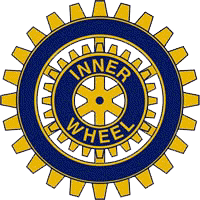 Sigtuna-Arlanda IWC                  	Distrikt 235 						     	Sverige           Årets motto: “Leave a lasting legacy”    Månadsbrev nr 5 2017	Kallelse		Månadsmöte 9 november 2017 kl 11.15 på Stadshotellet. Program		Vi får en presentation av Stadshotellets verksamhet av hotelldirektör Caroline 			Folkesson Levin. Klubbmöte och lunch ca kl 12.Avanmälan 	Senast söndagen den 5 november till Agneta Sörqvist, agnetasorqvist@gmail.com  Vänligen avvakta besked att din avanmälan mottagits! Vi påminner om att om avanmälan uteblir eller kommer för sent så måste man betala. Kostnaden är 250 kr. Gäster betalar 275 kr. När du ska ha med en gäst, bjud då in henne muntligen. Vidarebefordra inte vårt månadsbrev, som ju kan innehålla för oss intern information. Klubbens Bg är 224–7500. Apropå kostnader så är det brådskande att betala årsavgiften 700 kr, charity inkluderat. Klubben tillhanda senast 2017-09-25.Charity	Senaste klubbmötet bestämde årets charity enligt följande:
Lokalt – Väntjänsten
Nationellt – Narkotikasökhundar
Operation Smile

                       Kommande möten: 14/12 Julfest i Sockenstugan.Övrigt	-Om du behöver skjuts till månadsmötet, kontakta Agneta Sörqvist så samordnar hon det.	-Ring din IW-fadder (väninna) och kom överens om att följas åt till mötet.	-Bjud med gäster!Månadsmötet 2017.10-12Vår president Ulla hälsade alla medlemmar och gäster välkomna. Speciellt välkomnades två nya medlemmar, Eva Bergstedt och Yvonne Lindholm, som togs in som nya medlemmar i klubben.
Därefter var det dags för tre minuter. Först ut var Ulla Benneback, en av våra nya medlemmar från Uppsala. Ulla kommer från Medelpad från början och har arbetat som historielärare.
Ulla informerade om att vår klubb uppvaktar Rotary på deras 50 årsjubileum genom att skänka 300 kr till IW-doktorn.
Efter omröstning gällande vår charity internationellt så blev det Operation Smile som vi kommer att satsa på.
Motionerna till DÅM hänsköts till styrelsen att besluta om.
Inför Convention så röstade vi för att Margareta Wesslau får föra vår talan.Så var det dags för vår distriktspresident Rose-Marie Wahlgren att tala.
Hon berättade att Vision 2017, att vitalisera klubbarna, har gett resultat. En utvärdering ger beskedet att varje klubb bör ta in tre nya medlemmar per år för att klubben ska överleva.
Hon nämnde att IW har fyra observatörer inom FN och att det går att läsa på hemsidan om vad de gör. Hon uppmanade oss vidare att studera handboken noga samt att allt som skickas från distriktet ska vidare till alla medlemmar. Hon berättade också om distriktets internationella charity som riktar sig till Garissa och IW-doktorn, båda i Kenya, som är ett av få länder på den afrikanska kontinenten där ett visst mått av säkerhet kan garanteras.Så var det dags för Jenny Axene och Invisible Friends. Jenny, trebarnsmamma, skoladministratör från Märsta berättade om sitt fantastiska projekt.
Familjen erbjöds 2008 att komma till en missionsstation i norra Thailand på två år. Redan första veckan inbjöds Jenny att följa med på ett besök i ett kvinnofängelse. Den första hon mötte där var en ung mamma med en fem dagar gammal baby, Pee. Mamman hade varit så hungrig under graviditeten att hon stulit mat och det resulterade i tre månaders fängelse. Överlag var det inte frågan om någon grov brottslighet utan överlevnadsbrott som kvinnorna dömts för. Det enda besökarna fick ta med in i fängelset var blöjor och filtar och snuttefiltar. Jenny försökte smuggla in leksaker men lyckades aldrig. Då föddes tanken på att sy mjuka dockor som var som en snutte. Dockorna saknar ansikte. Ansiktet får mottagande barn göra själv för att skapa ett personligt uttryck, för att visa på att varje barn är unikt. Varje docka har en identisk tvilling och båda dockorna är utrustade med en nummerbricka. Någon i Sverige köper två identiska dockor varav en lämnas till ett barn i ett utsatt läge. Det är ofta barn som vistas i fängelse med sina mödrar men kan också vara barn i HIV-hem, barnfängelse eller barnhem för funktionshindrade över hela världen.
2011 skickades de första dockorna till thailändska kvinnofängelser. Ifrån den första sändningen så har kronprinsessan Victoria en tvillingdocka. Projektet har utvecklats och nu finns dockorna i åtta utföranden som symboliserar barnkonventionens olika artiklar. Dockorna tillverkas i Märsta i ett integrationsprojekt med Hantverkshuset. Sedan starten har 3300 dockor delats ut i 12 länder. Följ gärna Jennys arbete på Facebook!
Jennys nästa utmaning är entreprenörsutbildning i kvinnofängelser i Kenya, 16 veckors utbildning till t.ex. bagare eller sömmerska som kostar 800 kr. Detta för att bryta mönstret med överlevnadsbrottslighet och i stället starta eget företag för egen försörjning. Jenny kommer då bl.a. att bygga upp lekhörnor i fängelserna.Elsy Hermanssonsekreterare i Sigtuna Arlanda IWC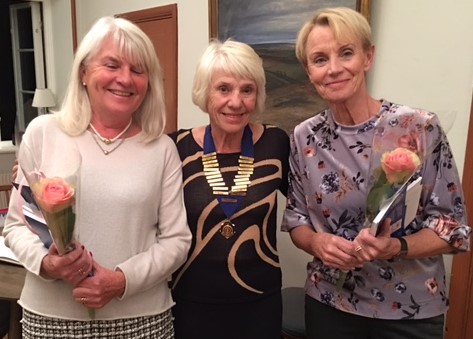 Nya medlemmar, Yvonne och Eva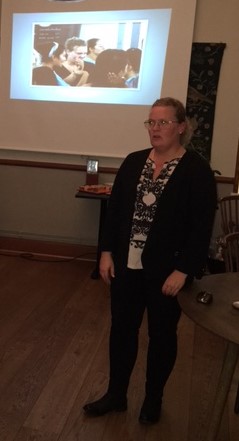 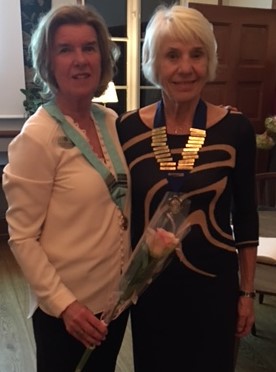 